Adaptery i złącza  
do zastosowań wysokociśnieniowychKlingenberg, czerwiec 2022 r. Nowe akcesoria do pomiarów pod wysokim ciśnieniem: Pod oznaczeniem modelu HPAC, WIKA posiada teraz w swoim portfolio serię adapterów przyłączeniowych i złączek, które są przeznaczone do zastosowań przy ciśnieniu wynoszącym od 15 000 psi do 60 000 psi (1 034 bar do 4 136 bar).Produkty HPAC umożliwiają bezpieczne podłączenie do zaworów, nypli i armatury, nawet w ograniczonych sytuacjach montażowych, takich jak stanowiska badawcze i szafy sterownicze. Dostępne są we wszystkich popularnych wariantach (żeńsko-męskie, męsko-męskie, żeńsko-żeńskie) oraz z gwintem NPT lub kombinacją gwintów stożkowych (C&T). Jednoczęściowa konstrukcja i wysokiej jakości materiały zapewniają wysoką szczelność i długą żywotność. Wszystkie adaptery i złączki HPAC są wyraźnie rozpoznawalne dzięki znakowaniu laserowemu.WIKA oferuje również specyficzny dla klienta montaż złączek, zaworów i przyrządów pomiarowych. Te "przyrządy" są dostarczane gotowe do pracy i przetestowane pod względem szczelności.Liczba znaków: 912Słowo kluczowe: HPACProducent:WIKA Alexander Wiegand SE & Co. KGAlexander-Wiegand-Straße 3063911 Klingenberg/GermanyTel. +49 9372 132-0Fax +49 9372 132-406vertrieb@wika.comwww.wika.deZdjęcie firmy WIKA: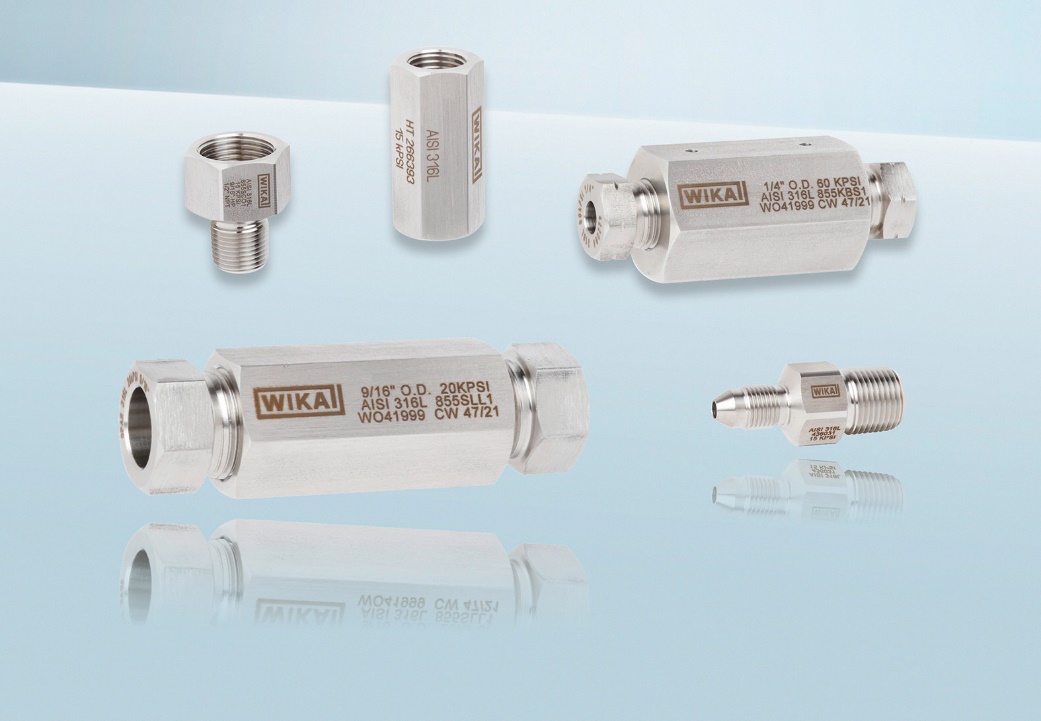 Model: HPACEdycja przez:WIKA Polskaspółka z ograniczoną odpowiedzialnością sp. k.ul. Łęgska 29/3587-800 WłocławekTel. (+48) 54 23 01 100 Fax (+48) 54 23 01 101 info@wikapolska.pl www.wikapolska.plReklama prasowa WIKA